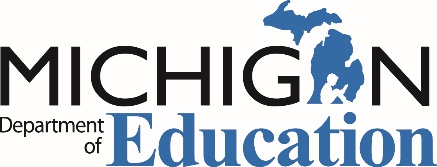 The Power of Performance AssessmentELA—Passage-Based Writing (PBW)Nikki Mosser—ELA Consultant MDEJulie Murphy—Assessment SpecialistPresenting information about the Passage-Based Writing that is on the M-STEP.All grades 3-7 have a PBWInformative WritingExplanatory WritingReviewing the standards that the items (prompts) are aligned to.Grade 3 are aligned to W2 and W8Grades 4-8 are aligned to W2, W4, W8, and W9Reviewing the kinds of writing that are on the assessment. Narrative PassageRealistic FictionPoemInformationalBiographyExplaining the range finding process for agreement on scores. Discussion of how exemplars are foundUsing the range finding method to score new exemplarsPresenting an example of Passage-Based Writing that can be used as a performance task to be explored within the MI-CSS System.Examine a grade 3 item called, “The Rhinoceros and the Bird”Review the PBW rubric that is used to score the PBWRead the passage and review some exemplarsDiscuss the reasons for the score points given Discussing how to take the examples and turn them into viable prompts to be used with students. The citations to sample repositories of performance assessments are provided to provide examples of existing performance assessments in the subject area. WS2 MSTC 2020 presenters are not prioritizing the use of, or expressly endorsing, these sites and repositories over others.  